                       АВТОМАТИКА УПАТСТВО ЗА КАНДИДАТОТВнимателно прочитај го упатството. Не испуштај ништо.Тестот содржи и задачи.На задачите се одговара на еден од следните начини:- со заокружување на буквата пред точниот одговор;- со пишување на кус одговор на соодветното место;- со целосно решавање на задачата на соодветното место.При работа на овој тест потребни ти се: пенкало, молив и калкулатор.Пишувај читливо. Нечитливите одговори, нејасните поправки и заокружувањето на повеќе одеден од понудените одговори се вреднуваат со нула (0) поени.Пишувај исклучиво со пенкало. Ако погрешиш, напишаното прецртај го. Одговорите на задачитенапишани со молив се вреднуваат со нула (0) поени. Само графиците и другите цртежиработи ги со молив и со останатиот прибор, според потребата.Покрај секоја задача е даден бојот на поените за точниот одговор.Задачите со заокружување се одговараат прво во тестот. Откако ќе завршиш со одговарањетона прашањата во тестот, одговорите на задачите со заокружување пренеси ги на листот заодговори, според Упатството за пополнување дадено во него. Ти посакуваме многу успех!Шифра на  ПРВИОТ оценувачШифра на ВТОРИОТ оценувачЗапишитука:ЗАЛЕПИ ТУКАШифра на кандидатотСектор за вреднување наПостигнувањата на учениците.      ДРЖАВНА  МАТУРАЗАЛЕПИ ТУКА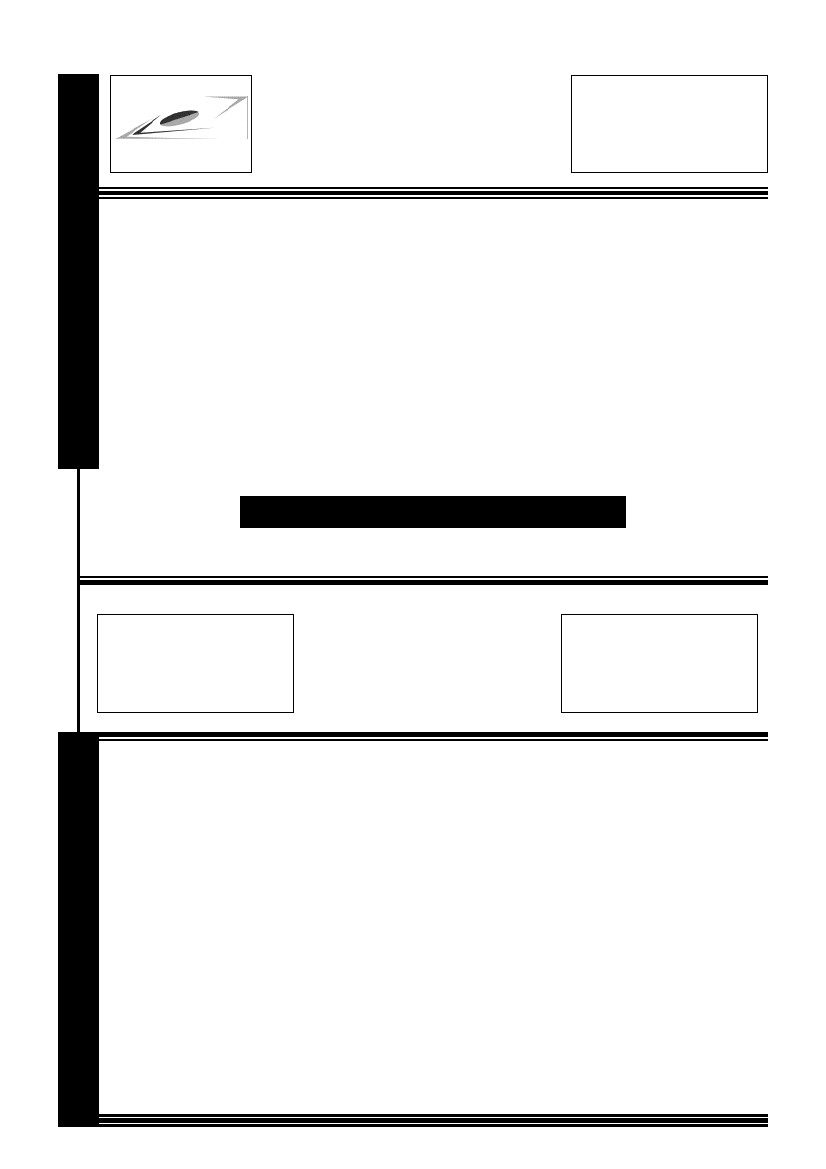 Дополни ја реченицата.Автомат е ______________ збор и се однесува на нешто што работи ______________.Што претставува автоматиката денес?Дополни ја реченицата.Теоријата на автоматското управување како наука за ________________ и _______________ на управување, принципите на функционирање и методите за анализа и пресметување на автоматските системи.Дополни ја реченицата.Сo примената на новата наука за управување – кибернетиката, отворени се широки преспективи и можности  за примена на принципите и методите на автоматското управување не само на техничките системи туку и во економијата, сообраќајот, _____________________, _______________________ итн.Дополни ја реченицата.Улогата на човекот при работата на сложените автоматски системи се сведува на организирање на работата на автоматските системи, концепирање и развој на ____________________ и ________________.Од каков аспект може да се разгледува значењето на автоматизацијата:А) економски и правенБ) технички и општественВ) културен и општественФизичката величина која подлежи на регулирање се нарекува:a) регулирана величинаб) регулирачка величинав) регуларна велочина9.Што е регулатор?10.Кои управувачки величини се појавуваат во автоматиката:а) линеарни и аголниб) влезни и излезнив) нелинеарни и аголни11.Кога започнала да се развива автоматиката :А) на почетокот од 18 векБ) на крајот од 18 векВ) на почетокот на 19 векГ) на крајот на 19 век12.Во која група спаѓаат позиционите регулатори:      а) континуални      б) неконтинуалнив) линеарниг) нелинеарни13.Што се излезни величини (излезни сигнали) ?14.Управување или регулирање на некој објект може да биде:а) само рачноб) само механизиранов) рачно и механизирано 15.Дополни ја реченицатаНамената на информационо мерните органи е за извлекување на _______________________________________ од објектот на управување.16.Систем претсавува дел од постројка која има најмалку       а) една влезна величина      б) една влезна и една излезна величина      в) една излезна величина17.Како се нарекуваат елементите на системот кои имаат статички к-ки и оние кои    немаат:а) стационарни и нестационарниб) линеарни и нелинеарнив) статички и астатачки18.Што е статичка грешка на еден систем на автоматско регулирање?19. Кои засилувачи се користат во САУ:а) засилувачи на моќност и опреациони засилувачиб) засилувачи на моќност и енергијав) операционите засилувачи и засилувачи на напон      20.Дополни ја реченицатаСекој САУ покрај другите елементи мора да содржи и мерни претворувачи или како што ние ги нарекуваме сензори, _______________, ______________ за да можат да ја извршат функцијата за кој се наменети.21. За што станува збор кога некоја величина треба да се одржи на константна вредност:а) автоматска регулацијаб) регуларна величинав) автоматско управување22. Дополни ја реченицата.Под кратенката САУ подразбираме систем на _____________________________________________________, а под кратенката САР систем на _____________________________________________.23. На што се базира дејството на магнетноеластичните мерини претворувачи?24. Информационо мерните органи служат најчесто за: а) регулирање на информацијата што ќе ја добијатб) за извлекување на расположливата информација од објектот на управување.в) за давање на сигнали на другите елементи да продолжат со работа25. Колку видови на работни состојби разликуваме во секој систем:а) 2 работни состојбиб) 3 работни состојбив) 4 работни состојби26. Дополни ја реченицата.Принципот на дејствување на отпорничките термометри се заснова на измена на ______________ _______________на проводливи и полупроводливи материјали при измена на __________________.27. Како уште се наречени полупроводничките термоотрпорности:а) термопариб) термоотпорив) термисториг) термометри28. Дополни ја реченицата.Влезна величина кај тахогенераторот е ____________________ а излезна величина е ___________________.29. Кои два мерни елементи се употребуваат кај мерните претворувачи на проток?30.Каква е улогата на трансмитерите во еден САУ?31. Дополни ја реченицатаРегулаторите со индиректно десјтво се делат на електрични, __________________, __________________ и комбинирани.32. Дополни ја реченицатаПовратна врска е врска по која информацијата за управуваната величина се предава од ______________ на објектот на _______________ на управувачкиот уред33. Карактеристично за управувањето со директна врска е тоа што:а) излезната величина не влијае на влезната величинаб) излезната величина влијае на влезната величинав) излезната величина делумно влијае на влезната величина34. Што претсавува каскадна регулација?35. Наброј ги линеарните закони на САУ.36. ПИ-регулатор е комбинација од кои два регтулатори:а) интегрален и дефиренцијален регулаторб) пропорционален и деференцијален регулаторв) пропорционален и интергрален регулатор37. Кои се двата основни дела на секој автоматски систем:а) објект на управување и управувачки системб) објект на регулирање и регулирачки системв) објект на управување и регулирачки системг) објект на регулирање и управувачки систем38. Дополни ја реченицата.Затворени САУ и САР се оние кои за формирање на управувачко дејство се користи информација за __________________________________ на управуваната величина преку ________________ врска.39. Какво управување претставува управувањето со отворена спрега?40. Управувањето со извршните органи се извршува со:а) засилувач на струјаб) засилувач на моќност в) засилувач на напон41. Дополни ја реченицатаАвтоматските системи во кои е застапен принципот на инваријантност се нарекуваат ____________________________________________ системи.42. Линеарниот систем има:а) една рамнотежна состојбаб) две рамнотежни состојбив) повеќе рамнотежни состојби43. Дополни ја реченицата Регулационо управувачките контури покрај главната повратна спрега можат да имат и ______________________________________________________.44. Кое од овие не е нелинеарен закон:а) Еднопозиционенб) Двопозиционенв) Трипозиционен45. Со каков тип на двопозиционен регулатор може да се намалат осцилациите на регуларната величина?        46. Дополни ја реченицата.Под автоматизација се подразбира примена на методи и средства од автоматиката за претварање на _____________________машини,уредите и производствените процеси во ______________________.47. Што е автоматско регулирање?48. Дополни ја реченицата.Автоматско управување означува процес при кој операциите се исполнуваат со посредство на системи кои функционираат без _________на___________, во согласност со однапред зададен алгоритам за креирање на управувачките дејствија.49. Што се подразбира под структурна блок-шема на еден систем ?50.Како се нарекуваат елементите на системот кои имаат статички к-ки и оние кои    немаат:а) стационарни и нестационарниб) линеарни и нелинеарнив) статички и астатачки51.PID регулаторот  се изведува со: А)сериска врска на P,I ,D регулаторБ)паралелна врска  на P,I ,D регулаторВ)Паралелна врска на P,I и серијска со D регулаторот52.Дополни ја реченицатаДвопозициониот регулатор може да има само______ усталени вредности на излезната величина и тоа _________ или ____________. 53. Дополни ја реченицата.ПИД-регулаторот е комбинација од: пропорционален,_______________________________и____________________________регулатор.54.Дополни ја реченицата.Пропорционален(П) регулатор е регулирачки орган пропорционален на ____________________На ______________________ __________________________од нејзината зададена вредност односно пропорционално на сигналот на грешката.55. Во динамичкиот поглед П-регулаторот е:А)аналоген засилувачБ)дигитален засилувачВ)аналогно-дигитален засилувач56. Од што се состои секој систем на автоматско управување:А)објект на регулирање и регулирачки системБ)објект на управување на управувачки системВ)објект на управување на регулирачки систем57. Како се делат автоматските системи во зависност од изворите на информации кои се користат во управувачкиот систем:А)отворени и затворениБ)полуотворени и затворениВ)отворени и полузатворени58. Секој елемент претставува претворувач на енергија на чиј влез и излез се доведуваат величините:А)на излез h, а на влез yБ)на влез k,на излез nВ)на влез x, a на излез y59. Што се подразбира под преодни карактеристики на системите:А)графичко претставување на процесотБ)табеларно претставување на процесотВ)графичко и табеларно претставување на процесот.60.Дополни ја реченицатаВлезна величина кај тахогенераторот е_________________ а излезна величина е__________ .61.Дополни ја реченицата.Процесот од Прв ред се стабилизира со дејство на ___________ спрегаИ со што поголемо ________________.62. Дополни ја реченицата.Сервосистемите се _________ уреди со повратна врска што_____________Управлива влезна величина бидејки моторот механички е врзан со објектот.63.Регулаторот со директно дејство користи :А)Енергија од дополнителен изворБ)Енергија од објектот на регулацијаВ)Помошна енергија64. Дополни ја реченицатаАвтоматиката претставува посебна област од ________________ која опфаќа________________ И ________________со чија помош човекот се ослободува од непосредно вршење на процесите на управување и регулирање.65. Терминот автоматика доаѓа од грчкиот збор “аутоматос” што значи:А)самоодржувањеБ)самопридвижувањеВ)самозадвижување 66. Највисок степен на механизација на производството е:А)автоматизацијаБ)автоматско управувањеВ)регулација67. Што претставува управувањето:А)формирање на управувачки дејствијаБ)формирање на регулирачки дејствијаВ)формирање на управувачко-регулирачки дејствија68. Автоматска стабилизација значи:А)Менување на вредноста на излезната величинаБ)Одржување на стална вредност на излезната величинаВ)Автоматско следење69.Автоматско следење значи смислена промена на излезната величина со промена на:А)Референтната величинаБ)Излезниот напонВ)Температурата70. Што се подразбира под управувачки систем:А)збир на елементи и уреди со кои се врши управувањеБ)збир на апарати за заварувањеВ)збир на информации за управувањето71. Единицата за прилагодливо управување ги менува параметрите на регулаторот врз основа на информацијата на:А)влезните големиниБ)излезните големиниВ)влезните и излезните големини72. Дополни ја реченицата.Елементите на еден управувачки систем според функцијата што ја вршат се делат на: засилувачки елементи, извршни елементи,_____________________________________________________________________________________________________________________73. За што служат и каква е функцијата на задавачките елементи:А)за нагодување на регулираната величинаБ)за нагодување на управуваната величинаВ)за задавање на upravuvana величина74. Каква е намената на извршните елементи?75. Дополни ја реченицата.Давачите на сигнали се наменети за ____________на____________________________________и заедно со претворувачот даваат сигнал за споредбениот елемент кој е од друга физичка природа и се користат во САУ.76. Кои се трите карактеристични работни состојби на еден САУ и САР:А)стартна, преминувачка и стационарна состојбаБ)почента, прескокнувачка и стационарна состојбаВ)почетна, преoдна и стационарна состојба77. Дополни ја реченицата.Парниот котел со помош на единицата за ______________ обезбедува минимална потрошувачка на гориво при различна потрошувачка на пареа менувајки го односот на  _______  и  ________.78. За што станува збор кога некоја величина треба да се одржи на константна вредност:А)автоматска регулацијаБ)регулирана величинаВ)автоматско79. Дополни ја реченицата:Под кратенката САУ се подразбира систем за ____________________,а подКратенката САР се подразбира систем за ______________________.80. Секој елемент претставува претворувач на енергија на чиј влез и излез се доведуваат величините:А)на излез h, а на влез yБ)на влез k,на излез nВ)на влез x, a на излез y81. Дополни ја реченицата.Мерните претворачи на температура се класифицираат во три групи и тоа: електроотпорни претворачи на температура, _______________________________________________________________________________________________и __________________________________82. Што е термоелемент:А)коло составено од два различни меѓусебно споени полупроводнициБ)коло составено од два различни меѓусебно одвоени проводнициВ)коло составено од два исти меѓусебно одвоени полупроводнициГ)коло составено од два различни меѓусебно споени  проводници83. Објасни кога системот е стабилен а кога нестабилен?84.Кое е значењето на една каскадна регулација во еден сложен систем?85.Автоматските регулатори според карактерот на динамичките својства се делат на:А)линеарни и нелинеарниБ)линеарни и експоненцијалниВ)експоненцијални и нелинеарни86. Дополни ја реченицата.Под автомат се подразбира ____________ што________________ и_________________ ја извршува задачата што и  ја доверил човекот.87. Дополни ја реченицата.Затворените САУ системи се нарекуваат уште и системи со _______________ ________________.Одговори на следниве прашања: ( одговорите носат 3 бода)Што претставува поимот автоматика?Каква наука е кибернетиката?Што подразбираш под автоматизација на процесите?Кои физички величини ги нарекуваме процесни величини или параметри?Наброј барем два примери за системи за автоматско управување.Што претставува поимот „управување“?Колку карактеристики на елементите на системот постојат и кои се тие?Објасни го поимот мерни претворувачи во автоматиката.Наброј неколку видови на мерни претворувачи.Што е тоа детектор на сигнал на грешка?За што служат операционите засилувачи?Кои елементи го сочинуваат регулаторот?Нацртај ги следниве шеми: (секој одговор носи 2 бода)Нацртај ја функционалната блок шема на затворен систем на управување со автомобил.Од основните елементи на блок-шема, нацртај елемент со насочено дејство.Нацртај блок-шема на автоматизација на водна турбина.Нацртај блок-шема на претворувач на напон во струја (со операциски засилувач).Нацртај го конвенционалниот симбол на операциски засилувач.Заокружи го точниот одговор: (секој одговор носи 1 бод)Науката за управување се нарекува: а) автоматика б) кибернетика в) електроникаАвтоматизацијата ги опфаќа: а) сите области од техниката б) областите од енергетиката в) областите од биологијатаФизичките величини кои го определуваат технолошкиот процес се викаат: а) цифри б) елементи в) параметриИзмената на аголната брзина настанува поради: а) менување на оптоварувањето на оската на вртење на моторот б) ветрот в) менување на останатите параметри во системотУправување претставува: а) формирање процеси б) формирање системи в) формирање управувачки дејстваСекој затворен систем може да се претстави со: а) нацрт-шема б) функционална-блок шема в) електрична шемаСистемот за автоматско регулирање го сочинуваат: а) управувачот и регулаторот б) објектот на регулирање и регулаторот в) регулаторотЕлементите кои имаат статички карактеристики се нарекуваат: а) динамички б) астатички в) статичкиТермоелементите топлинката енергија ја претвораат во: а) електромоторна сила б) механичка енергија в) енергијата се губиЕлектродинамичките засилувачи уште се познати како: а) динамоелектрични засилувачи б) пневматски засилувачи в) електронски засилувачи   115.Автоматизацијата на производствените процеси води кон намалување на    суштинската разлика помеѓу:      а) умствена и физичка работа      б) умствена работа и автоматизацијата       в) физичка работа и автоматизацијата24222114111412114131341131344331441134121314242411333111113331211111113142131313144132